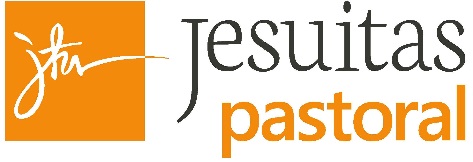 Cuaresma y Semana Santa 2017A CORUÑA: En la Iglesia del Sagrado Corazón de A Coruña se celebrarán las actividades propias de la Cuaresma: celebraciones litúrgicas con la Eucaristía orientada a la reconciliación, no solamente respecto a la comunidad (familiar, comunitaria, ciudadana, etc.), sino también con relación a la reconciliación con uno mismo y con las actividades y trabajos que realiza. Más concretamente:1. Miércoles de Ceniza. Con celebraciones ampliadas y adecuadas a la liturgia del día.2. Primer Viernes de mes.3. Novena de la Gracia de San Francisco Javier. Con enorme trascendencia en la ciudad de La Coruña. Se amplía el horario de misas y se insertan varios momentos a lo largo del día para la celebración individual de la Novena. Se repartirán fascículos para que los fieles de La Coruña y zonas limítrofes puedan seguir con facilidad la celebración.4. Conferencias y actividades varias en el Centro Fonseca.5. Conferencias de Semana Santa por el P. Pablo Guerrero SJ los días previos al Triduo Sacro.6. Actos centrales de la Semana Santa.BARCELONAEn la Iglesia de Sagrat Cor de Barcelona se celebrará el Via Crucis los días 10, 17, 24, 31 de marzo y 7 de abril, así como el rato de “Stop Cuaresmal” (de 19:30 a 20:45 h.) los días 27 y 28 de marzo. El 29 de marzo habrá una oración para jóvenes (18 a 22 h.) titulada “Canciones a la intemperie”Durante la Semana Santa se seguirá en la Iglesia la liturgia de estos días, incluyendo varios ratos de “Retiro en la ciudad” durante las mañanas del Jueves, Viernes y Sábado Santo. BILBAOEl Centro Arrupe Etxea ofrecerá tres charlas sobre la Pasión, una historia para hoy, a cargo de José María Rodríguez Olaizola los días 14, 15 y 16 de marzo (a las 19,30 h. Calle Padre Lojendio, 2). Asimismo, todos los viernes de Cuaresma habrá un Vía Crucis, en la Iglesia del Sagrado Corazón (Residencia PP. Jesuitas, C/ Alameda Urquijo, 7). Por primera vez se ofrece un ciclo de conciertos de música sacra (días 24, 27, 31 de marzo y 7 de abril). El 29 de marzo se ofrecerá el Sacramento de la Reconciliación como celebración comunitaria (Residencia PP. Jesuitas, 19 h.)Durante la Semana Santa se oficiará en la Iglesia del Sagrado Corazón la liturgia de estos días: Jueves Santo (cena del Señor y Hora Santa), Viernes Santo (Vía Crucis, y La Pasión del Señor), Sábado Santo (orar con María y La Vigilia Pascual). GRANADA   El Centro Suárez ofrece un ciclo de introducción a la cuaresma a cargo de los  profesores Serafín Bejar y Diego Molina, los días 2 y 3 de Marzo.   La Iglesia del Sagrado Corazón ofrece la celebración comunitaria de la reconciliación el miércoles de ceniza, y del lunes 20 al viernes 24 de marzo, se ofrecen Ejercicios Espirituales en la iglesia.  El viernes 7 de abril, concierto de marchas de semana santa, por la banda de música de Pulianas.El miércoles santo sale de nuestro templo la Hermandad del Cristo de los Gitanos del Sacromonte.El Triduo santo, Jueves 13, viernes 14 y sábado 15 de abril, ofrece, además de las celebraciones vespertinas, una charla-meditación cada mañana, a cargo del profesor Juan Antonio Estrada.HUELVA: 
“Ven a orar en su compañía”. Es la invitación abierta que ofrece la Compañía de Huelva –seglares y jesuitas- a orar en nuestra iglesia de San Francisco Javier al final de la jornada del Martes al Viernes Santo. La iniciativa partió de los miembros de la Asociación de EE de Huelva (Achesil), con sede en el Centro Javier. Sus miembros son los que animan a la oración con breves textos e interpretan la música de cámara y los cantos, ambientan la iglesia... Pretende facilitar el encuentro con el Señor desde el silencio interior, la oración y la contemplación. También se ofrece el sacramento de la reconciliación, durante todo el tiempo de oración.Ayuda a crear el ambiente de oración y recogimiento, la colocación en coro/aprisco de los bancos alrededor de Santísimo expuesto o la Cruz desnuda -el Viernes Santo-, la luz tamizada de las vidrieras, iluminadas desde el exterior. Se ofrece como una posibilidad complementaria a las salidas procesionales de estos días. Está pensado para que se pueda permanecer durante todo el tiempo o un rato entre el acompañamiento a los diversos pasos de la Semana Santa (nuestra iglesia está situada junto a la carrera oficial).HUESCA:El domingo 5 de marzo acompañan nuestra Eucaristía de las 13 horas los cantores de un grupo de jóvenes del País Vasco promovido por los Hermanos de San Viator, quienes tienen Colegio en Huesca. Los días del 4 al 12 de Marzo, en nuestras homilías hacemos memoria de San Francisco Javier, así como de la Novena de la Gracia.Los días 18 y 19 de marzo el jesuita Toni Catalá impartirá, en Huesca, el curso ‘¿Quién dices que soy? La experiencia de las primeras comunidades cristianas’, con el que dará respuesta a estas planteadas: ¿Qué les sucedió a los discípulos, después de la muerte trágica de Jesús, para volver a reunirse? ¿De dónde salió aquella fuerza propulsiva que después de siglos de historia sigue estando viva? ¿En qué radica la fiabilidad del cristianismo? ¿Podemos entender que el hecho religioso no tiene su fundamento solo en lo histórico sino en las experiencias profundas de unos seres humanos?Además, los días Jueves, Viernes y Sábado Santo, habrá tres conferencias en nuestra Iglesia de San Vicente Mártir, a cargo de tres jesuitas sobre la Última Cena, el Calvario y la Resurrección de Jesús. Un jesuita de esta ciudad participará en la Procesión del Viernes Santo, acompañando al paso de “La Oración en el huerto”, como Director Diocesano de la Red Mundial de Oración del Papa. JAVIER (NAVARRA)Ejercicios Espirituales: 1) 8 días de Ejercicios del 7-16 de Abril y 2) l Triduo Pascual en clave de Ejercicios: del 12-16 de Abril. MANRESA:Cuaresma y Semana Santa en Manresa:Sábado, 11 de marzo. (10:30 a 17:30) Sábados de oración contemplativa. Acompaña: Equipo comunitario de la Cova.Del 10 (18h) al 12 de marzo(10h): Retiro de Cuaresma: En clave de hospitalidad ¿Cuando te vimos forastero y te acogimos?. P.Alberto Ares, sj. Sábado 18 de marzo, de 10 a 18:30. Retiro de Antiguos Alumnos. Propone: P. David Guindulain, sjDel martes 21 al viernes 24 de marzo (20h-21:30), Ejercicios Cuaresmales Abiertos para el Arciprestazgo de Manresa, Parroquia de Crist Rei (Manresa); predicados por el P. Josep Maria Agustí, sj.Del sábado 25 de marzo(10h) al domingo 26 de marzo (16h). Retiro multigeneracional: propuestas para familias. Poponen: Sr.Rafael Abós, Sra. Gloria Andrés y Sr. Jaume Casasas (EIDES)Del viernes 24 (22:00) al sábado 25 de marzo (17:00). 30ª edición de la Vigilia de oración en Montserrat y peregrinación hasta Manresa. Siguiendo los pasos de Ignacio. Más información: dguindulain@gmail.com.31 de marzo (18h) al 2 de abril (16h). Taller “¡Qué miedo, qué ansiedad!. Imparte: Sr. Eduard Fonts (psicólogo y teólogo)Del jueves 13 de abril (18h) al domingo 16 de abril (10h) Retiro de Tríduo Pascual. Acompañan: P. Carles Marcet, sj i P. David Guindulain, sj.PEDREÑA (Cantabria)Retiro de Semana Santa dirigido por Sául López SJ, para vivir este tiempo en un ambiente de recogimiento, con oración en común, oración personal y acompañamiento espiritual. SALAMANCABajo el lema “En ruta tras las huellas de Dios en nuestra Casa Común”, la Cuaresma y Pascua jesuita en Salamanca incluye estos actos:-Jueves 2 de Marzo, a las 20h en Colegio Montellano, Charla Jose María Rodríguez Olaizola
-Viernes 3 de Marzo a las 20h, Primer Aniversario de Arturo
-Miércoles 8 de Marzo a las 19h en Iglesia, Coloquio-formación Litúrgica sobre Eucaristía y Nuevo Misal por el P. Rubén Álvarez sj.
-10-12 de Marzo, Triduo S. Fco. Javier, a las 20h, predicará el P. Javier sj, misionero en Venezuela
-Viernes 17 de Marzo, a las 19 (Viacrucis). Atentos a sufrimientos del barrio. Niños y jóvenes en riesgo de fracaso escolar/exclusión, Ancianos solos, Pobreza-Desahucios
-Sábado 1 de Abril, Retiro y Celebración comunitaria del Perdón
-Viernes 7 de Abril, Domingo de Ramos 11:30 y 13h En ruta contigo
-Jueves Santo, 11h Orientación En ruta contigo servimos.18h Celebración Cena del Señor. 22:30 Hora Santa.
-Viernes Santo 11h Orientación En ruta contigo cruzamos miedos. 11:30 Viacrucis. 18h Pasión del Señor. 22:30 Oración Noche
-Sábado Santo 11h Orientación En ruta contigo salimos. 18h Oración con María. 23h Vigilia Resurrección (bautizos) En ruta nos transformas.
-Domingo Resurrección 13h Pascua Familiar CESSAN CUGATLa Cuaresma, Semana Santa y Pascua se celebran según va marcando la liturgia: miércoles de ceniza, domingos de cuaresma, jueves y viernes santos, vigilia pascual, pascua, etc.SANTIAGO DE COMPOSTELA7,14, 21, 28 de marzo y 4 de abril. Oración de interioridad.Encuentros con la Palabra: Las Tentaciones (3 de marzo), La Transfiguración (10 de marzo), La Samaritana (17 de marzo), El Ciego de nacimiento (24 de marzo), La Resurrección de Lázaro (31 de marzo). SARRIÀLa Casa d'Exercicis de Sarrià programa una tanda de Ejercicios en castellano que dará Toni Riera, del 7 de Abril por la tarde hasta el 16 después de desayunar.SEVILLAEl centro Arrupe de Sevilla ofrece: Miércoles 1 marzo / 21.00 h. Celebración del miércoles de ceniza.Jueves 9 de marzo /  20.00 h. Mesa redonda LAS HERMANDADES Y COFRADÍAS, ¿ESPACIOS DE EVANGELIZACIÓN?. Invitados: José Ignacio del Rey Tirado, Hermandad de los Estudiantes.Maruja Vilches Trujillo, hermana mayor de la Hermandad de los Javieres. Jueves 30 marzo / 20.00 h. Conferencia MUERTOS CON ÉL EN ESPERANZA.                                      José Yruela sj. Teólogo y pastoralista.VALENCIA: Propuestas de retiros: CENTRO ARRUPE. Fin de semana de retiro abierto en el Centro Arrupe el 11 y 12 de marzo CASA DE EJERCICIOS "LA PURÍSIMA". Fin de semana de Encuentro de oración en familia el 25 y 26 de marzo.Propuestas pastorales: IGLESIA DE LA COMPAÑÍA. El itinerario cuaresmal que se propone lleva el nombre de "Un camino de misericordia con Jesús hacia la Pascua" que se desarrollará a lo largo de todos los domingos de Cuaresma en las celebraciones de la Eucaristía. Igualmente se tendrá el “Vïa Crucis de la Misericordia”  los viernes de Cuaresma a las 19:30 h y la celebración de la Reconciliación el viernes 7 abril a las 19 h CENTRO ARRUPE. El itinerario cuaresmal que propone se centra en el Mensaje de Francisco para esta Cuaresma a partir de la parábola de Lázaro y el rico (Lc 16,19-31). Este Mensaje acompañará a lo largo de las cinco semanas de Cuaresma empleando la imagen “es la hora de...”, hasta llegar al Domingo de Ramos con el que se inicia la Semana Santa y para el que se propone la palabra de Jesús: “ha llegado la hora”VALLADOLID1 de marzo: imposición de la ceniza en todas las eucaristías con homilía. Del 4 al 12 de marzo. Novena de la gracia a San Francisco Javier. 25 de marzo. Retiro de Cuaresma para adultos- 10:30 h a 13:00 h. P. Ismael García SJ. 29 de marzo. Conferencia cuaresmal. 19:30 h. En la Iglesa. P Gerardo Villar SJ.  30 de marzo. Celebración comunitaria de la penitencia. 20:15 h. P. Prudencio Merino SJ9 de abril. Domigno de Ramos.13,14 y 15 de abril. Triduo Pascual. De 11 a 12:15 P. Toño García SJ. Por la tarde: 17:15 oficios litúrgicos. Sábado Vigilia Pascual. 22 h.  ZARAGOZA En Zaragoza, el Centro Pignatelli y la Iglesia de San José Pignatelli, convocan la celebración comunitaria de la reconciliación el miércoles de ceniza, mientras que del lunes 20 al 24 de marzo, se ofrecen Ejercicios Espirituales en la iglesia. Además, el viernes 12 de abril habrá celebración comunitaria de la reconciliación. Y los jueves 13, viernes 14 y sábado 15 de abril, charlas de meditación de Semana Santa, con Ianire Angulo  Ordorika, profesora de teología en Granada, con el título “Gestos y silencios elocuentes”.DIGITAL:TALLER DE CUARESMA de Radio ECCA:http://www.radioecca.net/tele_formacion/catalogo/cursos/ejerciciosespirituales2/Oraciones diarias de Rezando Voy: www.rezandovoy.orgNuevo Pastoral SJ verá la luz el 16 de abril: www.pastoralsj.orgPASCUAS: LUGARFECHAS ORGANIZAInformación e inscripciones Nº (mín-máx)CIUDAD-PAL-PATPARTICIPANTESPRECIOCOMENTARIOS              Si es 12 empieza a la cena y si es 13 a la comida                 Si es 12 empieza a la cena y si es 13 a la comida                 Si es 12 empieza a la cena y si es 13 a la comida                 Si es 12 empieza a la cena y si es 13 a la comida    No incluye transporte (sujeto a posibles variaciones imprevistas) No incluye transporte (sujeto a posibles variaciones imprevistas)1Navas del Marqués (Ávila)13-16MAG+S Madrid C. Arrupe-CUFJJuanjo Aguado sj                         juanjoaguado@jesuitas.es https://goo.gl/forms/NRZFpNDAvs5dWGnG2 60-80Madriduniversitarios75€Comunitaria CUFJ pero abierta a otros unis ignacianos2Villagarcía de Campos (Valladolid)12-16Cmdd Grupos Católico Loyola Fernando Gálligo sj                            fergalligo@gmail.com secretaria@gloyola.org 60-100Madriduniversitarios 100€ Comunitaria GCL pero abierta a otros unis ignacianos3Celorio (Asturias)13-16PAL AsturiasDamián Picornell	sj	     	   dpicornell@me.com  https://goo.gl/forms/iWl9nzX8yVOcmCZ73 40-60Asturias + Galiciabachs + universitarios100€Comunitaria CIL y CPF pero abierta a otros unis ignacianos4Raimat (Lleida)13-16MAG+S CataluñaRoger Torres sj                                           pasqua@tskv.cat  150-300PAT Cataluñabachs + universitarios70€ aproxEn catalán. Abierta a Unis y jóvenes adultos interesados. 5UrbanaValencia12-16Esclavas Sgdo Corazón    Paula Delgado aci  http://www.pastoralaci.es/actividad/pascua-2017/20-40Valenciauniversitarios+jóvenes adultos70€Abierta a Unis y jóvenes adultos6Urbana Valladolid12-16PAL ValladolidGerardo Villar sj                                       gerarsj@gmail.com 20-35Valladoliduniversitarios+jóvenes adultos70€Abierta a Unis y jóvenes adultos7Colegio M. Granada13-16RR Jesús MaríaCurín García rjm                                miraxdond@gmail.com  https://goo.gl/forms/wjLKAuoIyVK3aCAl2  20-40Granadauniversitarios75€ Abierta a Unis y jóvenes adultos8Castillo de Javier (Navarra)13-16PAT Loyola Borja Riestra sj                                        briestra@gmail.com http://pascuamagisjavier.wixsite.com/pascua2017 30-60PAT Loyola + Zaragozauniversitarios+ jóvenes adultos75€Preferencia para Unis de Bilbao, Donosti, Pamplona, Tudela, Zaragoza... pero abierta a otros unis9Toro ‘dominicas’ (Zamora)12-16MAG+S MadridNacho Glz. Sexma sj                      ignaciogsexma@gmail.com https://goo.gl/forms/1FwVpcKlbJ8uQSrM210-15Madridjóvenes adultos + universitarios90€Abierta a Unis y jóvenes adultos. Compagina oración personal, comunitaria, espacios de compartir y servicio por las mañanas